SloveniaSloveniaSloveniaApril 2023April 2023April 2023April 2023MondayTuesdayWednesdayThursdayFridaySaturdaySunday123456789Easter Sunday10111213141516Easter Monday17181920212223St. George’s Day24252627282930Day of Uprising Against Occupation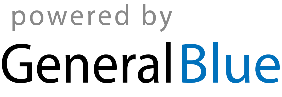 